BOLÍVIA CULTURAL E ECOLÓGICA 
Com La paz, Copacabana e Salar do Uyuni - Parte Terrestre | 10d e 09n | Saídas Diárias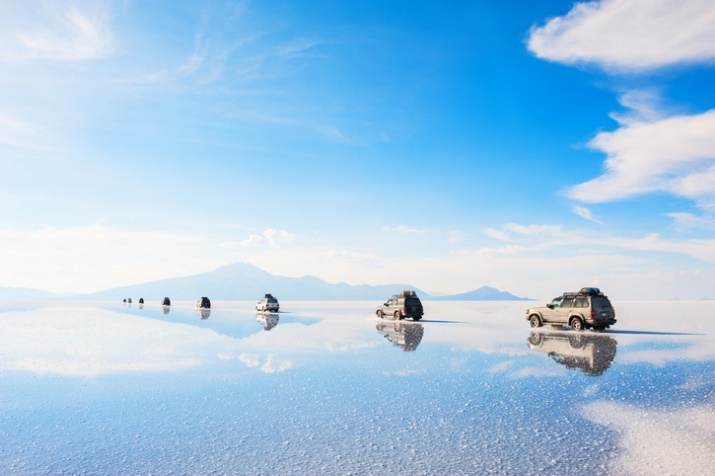 PROGRAMAÇÃO:1º dia, 08/07 -  - Transfer Aeroporto para hotel Gloria. 2º dia, 09/07 -  – City Tur com Vale de la Luna 3º dia, 10/07 - /Copacabana – Transporte em linha regular a Copacabana e tour ao Lago Titicaca com visita às ilhas do Sol e da Lua. 4º dia, 11/07 – Copacabana/La Paz/Uyuni – Manhã saída para Uyuni via La Paz. Voo e transfer para hotel.5º dia, 12/07 - Salar de Uyuni – Após o café da manhã partida para visitar o povoado de Pulacayo, onde podemos observar o trem que foi assaltado por Bush Cassidy e Sundance Kid, além de ser o primeiro trem que entrou na Bolívia; também teremos um breve passeio pelo povoado onde se pode apreciar o exterior da Casa de Aniceto Arce (Ex Presidente de Bolívia), Boca Mina de Avelino Aramayo (Um dos barões do estanho). Logo visita ao Povoado Histórico de Pulacayo retorno a cidade de Uyuni, para logo continuar até o povoado de Mallku Cueva Villamar. Acomodação no Hotel Jardines de Mallku Cueva. Almoço e jantar incluído.6º dia, 13/07 – Uyuni – Após o café da manhã partida até a Laguna Colorada e visita os arredores da laguna onde se pode apreciar os famosos “JAMES FLAMENCOS” únicos de sua espécie no mundo, assim como os gelos perennes e os Gêiseres de Sol de Manhã; passando pela laguna de Chalviri e suas águas termais e o Valle de Dalí, continuação até a Laguna Verde onde podemos observar sua impressionante cor esmeralda à parte de apreciar o magnífico Vulcão Lincancabur. Retorno até Mallku Cueva Villamar. Acomodação no Hotel Jardines de Mallku Cueva. Almoço e janta.7º dia, 14/07 – Uyuni – Visita as Pinturas rupestres e o Forte Necrópoles de Tomas Lakjas, continuando nossa viagem visitaremos o Valle de los Sapos, Pueblo de Alota, Culpina K, La Igreja de San Cristóbal, Pueblo de Colchani, onde veremos una planta artesanal de processamento de sal. Acomodação no Hotel PALACIO DE SAL, primeiro no mundo construído totalmente de sal, de onde podemos apreciar o impressionante por do sol. Após o jantar passeio noturno pelas redondezas do hotel. Onde o céu nesta latitude é considerado como um dos mais limpos do mundo.8º dia, 15/07 – Uyuni – Partida rumo ao Gran Salar, onde visitaremos os olhos de água e observação da forma de extração e produção dos blocos de sal; continuação até a Ilha Incahuasi (conhecida como Isla Pescado) onde se pode observar os famosos Cactos gigantes, logo visitaremos o Pueblo de Coquesa e a cueva de las múmias, para posteriormente retornar a Uyuni.9º dia, 16/07 - Uyuni/La Paz – Após o café da manhã transfer e voo a La Paz. Acomodação em hotel.10º dia, 18/07- La Paz/Brasil – Após o café da manhã transfer e voo a Porto Alegre. Conexão em Lima.TARIFÁRIO (EM USD) – PARTE TERRESTRE – CONSULTE PARTE AÉREATabela elaborada em 10.02.2020 – sujeita a alteração sem prévio aviso.
Pagamento com CARTÃO, CHEQUE OU BOLETO.Valores por pessoa expresso em DÓLARES AMERICANOS (USD) que serão convertidos para REAIS de acordo com o câmbio na data da assinatura do contrato. *taxas e impostos serão pagos na entrada (incluem o IRRF).INDISPENSÁVEL:  PASSAPORTE ou IDENTIDADE. Hotéis previstos:CONSULTECONDIÇÕES GERAIS:Serviços: 1) 09 diárias de hotel com café da manhã; 2) traslados aeroportos/hotéis/aeroportos; 3) Transporte em ônibus regular na parte terres; 4) City Tour com Valle de la Luna sem ingresso; 5) Excursão às ilhas do Sol e da Lua no Lago Titicaca s/ ingresso; 6) Tour ao Salar de Uyuni e arredores de 4 dias.Não Inclui: Seguro viagem, taxas de parques e museus, qualquer tour não relacionado no roteiro, alimentação e despesas pessoais de qualquer natureza.Documentação:É indispensável que o passageiro (adulto ou menor) leve carteira de identidade civil (emitida até 10 anos) ou passaporte (mínimo de 06 meses de validade). O documento deverá estar em excelente estado de conservação. Menor de 18 anos sozinhos ou acompanhados de apenas um dos pais deverá portar autorização do Juizado de Menores. No ato da inscrição o cliente deverá informar qual o documento que será levado na viagem. O passageiro deverá no momento de embarque apresentar a documentação informada. Caso contrário, ficará impedido de embarcar, não cabendo qualquer reclamação e nem devolução de valores.CONDIÇÕESTRIPLODUPLOSINGLEA VISTA2.124,002.821,004.672,00ENTRADA + 7X282,00375,00621,00IMPOSTOS125,00129,00156,00